REDOVISNING AV BIDRAG FRÅN STIFTELSEN ALVINS FOND ÅR 2024Oanvänt bidrag ska i första hand återbetalas. I andra hand kan du ansöka om att använda bidraget under 2025. Ansökan om att använda obrukat bidrag under 2025 görs på en ansökningsblankett för 2025 och inte i återrapporteringen eller ansökan om nya medel. Kvitton bifogasRiktigheten i ovanstående uppgifter intygas av bidragstagaren. Vänligen signera redovisningen.Skicka redovisningen till: registrator@naturvardsverket.se senast den 31/1 2025. Ange projektets ärendenummer enligt bidragsbeslut som ämne i mejlet.Alternativt, skicka i pappersformat till:
Naturvårdsverket
106 48 Stockholm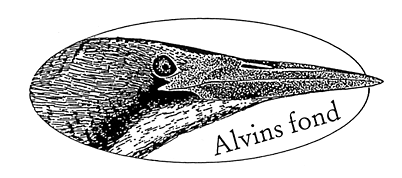 Stiftelsen Alvins fondNaturvårdsverket
106 48 Stockholm

telefon: 010-698 10 00 ÄrendenummerSökandes namn (en fysisk person)Sökandes namn (en fysisk person)Eventuell organisation, förening etcEventuell organisation, förening etcGatuadressGatuadressPostnummer och postadressPostnummer och postadressTelefon dagtidMobiltelefone-poste-postProjektets titelProjektets titelProjektets titelProjektets titelFör år 2024 erhållet bidrag från Alvins fond (ange belopp i kronor)För år 2024 erhållet bidrag från Alvins fond (ange belopp i kronor)För år 2024 erhållet bidrag från Alvins fond (ange belopp i kronor)För år 2024 erhållet bidrag från Alvins fond (ange belopp i kronor)Ekonomisk specifikation för erhållet bidrag från Alvins fond 2024 uppdelat på resor, material och annat.
Redovisningen ska styrkas med t.ex. kvitton, utdrag ur redovisningssystem m.m. Ekonomisk specifikation för erhållet bidrag från Alvins fond 2024 uppdelat på resor, material och annat.
Redovisningen ska styrkas med t.ex. kvitton, utdrag ur redovisningssystem m.m. Ekonomisk specifikation för erhållet bidrag från Alvins fond 2024 uppdelat på resor, material och annat.
Redovisningen ska styrkas med t.ex. kvitton, utdrag ur redovisningssystem m.m. Ekonomisk specifikation för erhållet bidrag från Alvins fond 2024 uppdelat på resor, material och annat.
Redovisningen ska styrkas med t.ex. kvitton, utdrag ur redovisningssystem m.m. Resor (bilresor – skattefri del, ange körsträcka i mil)KronorMaterialAnnat (precisera vad som avses)SUMMA KostnaderFinansierat av Alvins fondEgen finansieringOanvänt bidrag Oanvänt bidrag ska i första hand återbetalas. I andra hand kan du ansöka om att använda bidraget under 2025. Ansökan om att använda bidraget under 2025 görs på ansökningsblankett för 2025.Redovisning av resultat och ev. publicerade artiklar eller motsvarande Ort och datumNamn och signatur